State of CaliforniaDepartment of Industrial RelationsDIVISION OF WORKERS’ COMPENSATION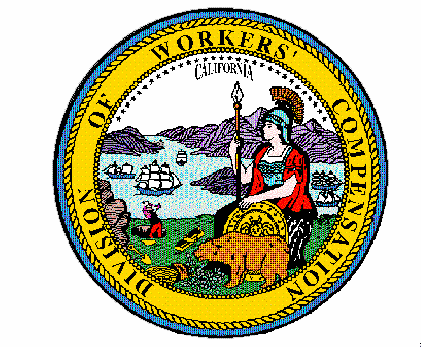 Order of the Administrative Director of theDivision of Workers’ CompensationOMFS Update for Hospital Outpatient Departments andAmbulatory Surgical Center ServicesEffective May 1, 2023Pursuant to Labor Code section 5307.1(g)(1),(2), the Administrative Director of the Division of Workers’ Compensation orders that the Hospital Outpatient Departments and Ambulatory Surgical Centers Fee schedule portion of the Official Medical Fee Schedule contained in title 8, California Code of Regulations, section 9789.39, is adjusted to conform to changes in the Medicare system, effective for services rendered on or after May 1, 2023. The update includes changes identified in Center for Medicare and Medicaid Services (CMS) Change Request (CR) number 13125, Transmittal number 11896 (March 10, 2023); CR number 13136, Transmittal number 11937 (March 31, 2023); and CR number 13143, Transmittal number 11927 (March 24, 2023).  This Order adopts changes to the OMFS for the Hospital Outpatient Departments and Ambulatory Surgical Centers services to conform to the following Medicare changes:The April 2023 Medicare Hospital Outpatient Prospective Payment System (OPPS) release. The CMS’ Medicare Addendum A as indicated below is adopted and incorporated by reference, and conforming changes are adopted to title 8, California Code of Regulations, section 9789.39:For services rendered on or after May 1, 2023:[Addendum A April 2023-updated 04/04/2023]2023_April_Web_Addendum_A.04042023.xlsxThe April 2023 Medicare Hospital Outpatient Prospective Payment System (OPPS) release. The CMS’ Medicare Addendum B as indicated below is adopted and incorporated by reference, and conforming changes are adopted to title 8, California Code of Regulations, section 9789.39:For services rendered on or after May 1, 2023:[Addendum B April 2023 – updated 04/04/2023]2023_April_Web_Addendum_B.04042023.xlsxThe April 2023 Ambulatory Surgical Center Payment System release. Certain columns of the CMS’ Medicare April 2023 ASC Approved HCPCS Code and Payment Rates as indicated below are adopted and incorporated by reference, and conforming changes are adopted to title 8, California Code of Regulations, section 9789.39:For services rendered on or after May 1, 2023:[April 2023 ASC Approved HCPCS Code and Payment Rates-Updated 04/03/23](April_2023_ASC_Addenda_04032023.xlsx)Column A entitled “HCPCS Code” of “Apr 2023 ASC AA”Column A entitled “HCPCS Code” of “Apr 2023 ASC EE”The April 2023 Integrated Outpatient Code Editor (I/OCE) release. Certain sections of the CMS’ IOCE Quarterly Data Files V241.R0 April 2023 [ZIP, 26.2MB] as indicated below are adopted and incorporated by reference, and conforming changes are adopted to title 8, California Code of Regulations, section 9789.39:For services rendered on or after May 1, 2023:IOCE Quarterly Data Files V241.R0 April 2023 [ZIP, 26.2MB], IntegOCEspecs_V24.1_Apr23.pdf, sections 5.3.1, 5.3.3, 5.4, 5.5.1, 5.5.1.1, 5.5.2, 5.5.3, 5.5.4, 5.5.4.1, and 5.5.4.2.This Order and the updated regulations shall be published on the website of the Division of Workers’ Compensation on the Hospital Outpatient Departments and Ambulatory Surgical Centers Fee schedule webpage.IT IS SO ORDERED.Dated:  May 1, 2023	/S/ GEORGE P. PARISOTTO_______GEORGE P. PARISOTTOAdministrative Director of the Division of Workers’ Compensation